コロナウィルス感染症の影響から、会社から休業するように言われたが、休業手当支給は正社員のみで、パートに支給されない（又は減額された）。・　基本給、賞与、手当、福利厚生、教育訓練等の待遇面で、正社員とパートタイム労働者、有期雇用労働者間で不合理な待遇差がある。労働条件の明示が無く、事業主に確認しても内容を説明してくれない。職場にパートタイム労働者からの相談に対応する窓口がない。コロナウィルス感染症の影響による支援制度の御紹介　等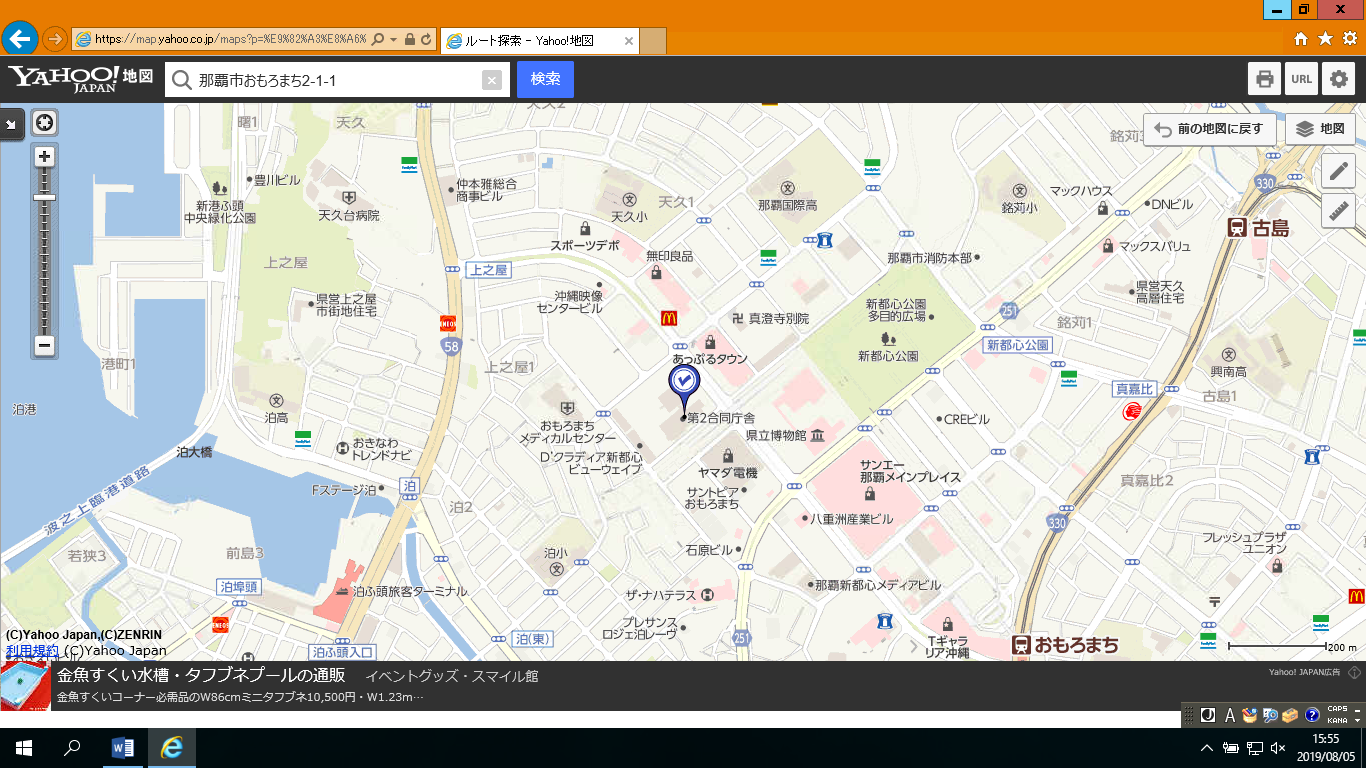 